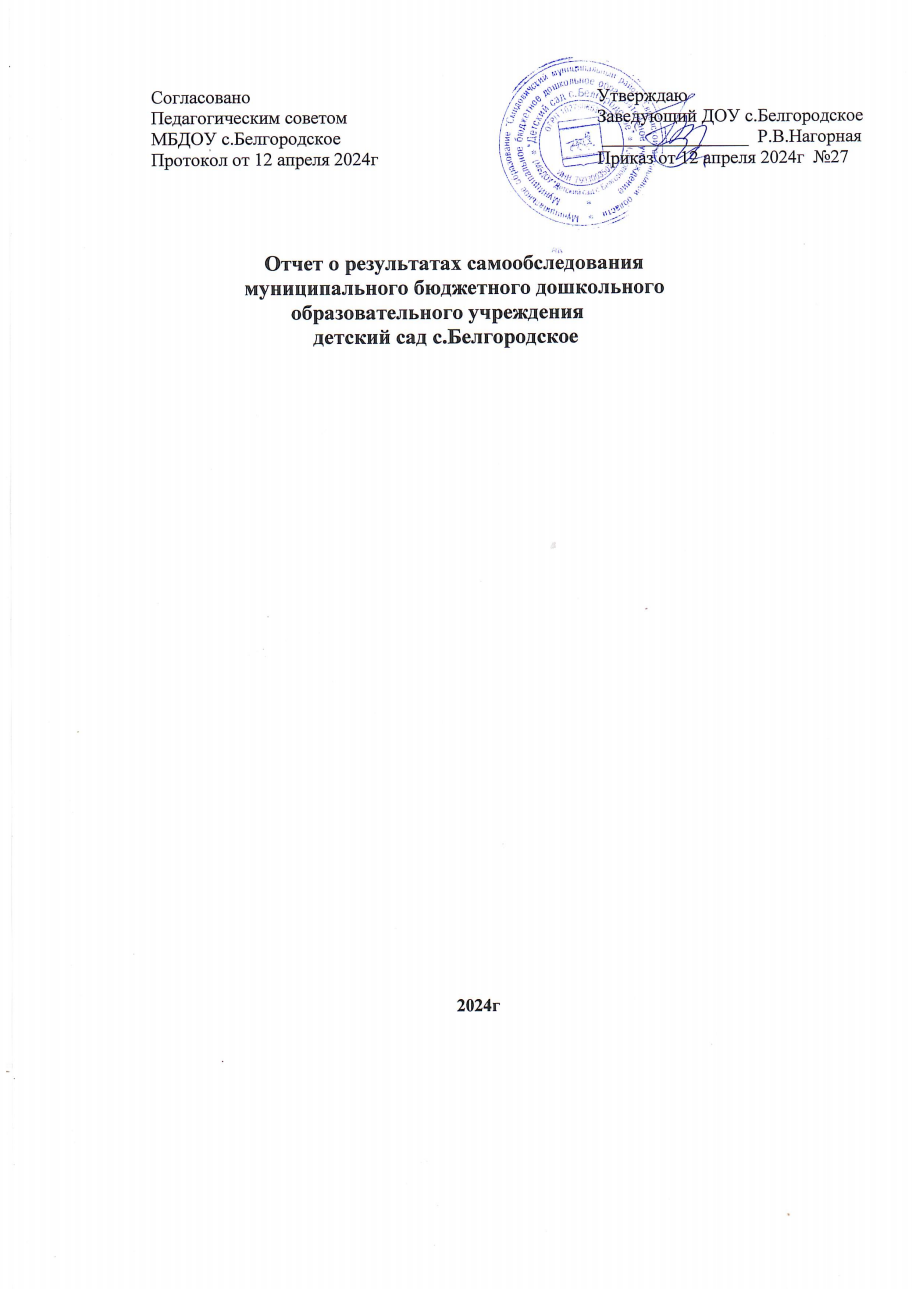 Отчёт о результатах само обследованияза 2023 – 2024 учебный годЦель настоящего отчета – обеспечение информационной основы для организации диалога и согласования интересов всех участников образовательного процесса, информирование общественности, прежде всего родителей (законных представителей) об образовательной деятельности, основных результатах функционирования учреждения, проблемах и направлениях его развития. 1. Общие сведения об учреждении.Полное наименование учреждения: муниципальное бюджетное дошкольное образовательное  учреждение «Детский сад с.Белгородское»Сокращенное наименование учреждения: МБДОУ «Детский сад с.Белгородское»Тип учреждения: бюджетное дошкольное образовательное учреждениеВид учреждения: общеразвивающийУчредитель: Управление образования Смидовичского муниципального района Место нахождения Учреждения: 679154, с.Белгородское, ул.Совгаванская, 2.Телефон: 8 42632) 28-4-48;e-mail: doubelg_smid@post.eao.ruЗаведующий    - Нагорная Раиса Викторовна.Режим работы: пятидневная рабочая неделя.График работы: с 08.00-18.30 (кроме субботы, воскресенья)Государственно-общественное управление.    Формами самоуправления образовательного учреждения, обеспечивающими государственно- общественный характер самоуправления являются:Общее собрание трудового коллективаПедагогический советРодительский комитет    Порядок выборов органов самоуправления и их компетенция определяются  уставом. Детский сад с.Белгородское функционирует с 1989 года.  Дошкольное учреждение располагается в типовое здании, блочное.    Площадь – 536,9 кв.м. Рассчитан на 40 детей. Функционирует 1 разновозрастная группа общеразвивающей направленности..Фактическое количество на начало года - 16  детей.Детский сад   имеет бессрочную лицензию на образовательную деятельность: Серия РО № 038711 регистрационный № 809 от 06.03.2012г. Срок действия лицензии – бессрочно.Детский сад оснащен соответствующим оборудованием, нормативно-техническими средствами обучения. Спальная, групповая комната, оборудованые в соответствии с программными требованиями и требованиями СанПиН ;Кабинет заведующего;  Методический кабинет; Медицинский блок, включающий кабинет медицинской сестры, изолятор; Музыкальный зал;Спортивный  зал, оснащенный  оборудованием и спортивным инвентарем для двигательной и игровой активности; Прачечная; Пищеблок.Детский сад с.Белгородское отвечает всем гигиеническим и санитарным требованиям: требования к условиям и режиму воспитания и обучения  детей  в саду выполняются, санитарно-гигиеническое состояние, температурный и световой режим соответствует требованиям СанПиНа. Здание снабжено системой центрального отопления, вентиляцией, водопроводом. Все эксплуатационное оборудование находится в исправном, рабочем состоянии. Игровые участки оборудованы разнообразными игровыми конструкциями, оснащены  переносными играми. В достаточном количестве  выносное оборудование для развития двигательной активности детей и проведения спортивных игр на участках. Организация среды на участках обеспечивает экологическое воспитание и образование детей (размещены клумбы, установлены малые декоративные  формы.Анализ кадрового обеспечения образовательного процессаВ МБДОУ детский сад  с.Белгородское   работают опытные и  квалифицированные специалисты: Заведующий - 1Воспитатели - 2	Уровень квалификации педагогических работников образовательного учреждения для каждой занимаемой должности соответствует квалификационным характеристикам по соответствующей должности (Приказ Mинздравсоцразвития России от 26.08.2010 г. N 761н "Об утверждении Единого квалификационного справочника должностей руководителей, специалистов и служащих, раздел "Квалификационные характеристики должностей работников образования").Возрастной состав педагоговСредний возраст педагогов по учреждению составляет 55 лет                                                   Оценка образовательной деятельности  МБДОУ детский сад с.БелгородскоеОбразовательная деятельность в МБДОУ «Детский сад с.Белгородское» организована в соответствии с Федеральным законом от 29.12.2012 № 273-ФЗ «Об образовании в Российской Федерации», ФГОС дошкольного образования, СП 2.4.3648-20 «Санитарно-эпидемиологические требования к организациям воспитания и обучения, отдыха и оздоровления детей и молодежи». Образовательная деятельность ведется на основании утвержденной основной образовательной программы дошкольного образования, которая составлена в соответствии с ФГОС дошкольного образования, с учетом примерной образовательной программы дошкольного образования, санитарно-эпидемиологическими правилами и нормативами, с учетом недельной нагрузки. МБДОУ с.Белгородское посещают 16 воспитанников в возрасте от 1,6 до 7 лет. В МБДОУ с.Белгородское сформирована 1 группа общеразвивающей направленности.Уровень развития детей анализируется по итогам педагогической диагностики. Формы проведения диагностики:  диагностические занятия (по каждому разделу программы);  диагностические срезы;  наблюдения, итоговые занятия. Разработаны диагностические карты освоения основной образовательной программы дошкольного образования МБДОУ. Карты включают анализ уровня развития целевых ориентиров детского развития и качества освоения образовательных областей. Так, результаты качества освоения ООП МБДОУ с.Белгородское на конец 2023 года выглядят следующим образом:Значительно  повысился уровень усвоения  основной образовательной программы по всем направлениям: Физическая с 34 – 60%, Социально –коммуникативное с 35 – 58%,  Познавательное развитие с 58 – 62%, Художественно – эстетическое развитие с 44-57 %. Во всех группах, самый большой процент детей с  уровнем ниже зоны ближайшего развития по речевому развитию и познавательному развитию. Причиной   низких  результатов  по данным образовательным областям заключается в психофизиологических особенностях детей.             Дети подготовительной  подгруппы (4 воспитанника) усвоили программный материал на 81 % Таким образом, результаты мониторинга освоения программного материала детьми всех возрастных групп на 2023 – 2024 учебного года  показали: 53 % высокий  уровень развития, 42 % средний  уровень развития, 5 % низкий уровень развития. Вывод: результаты мониторинга овладения воспитанниками дошкольного образовательного учреждения программным материалом по образовательным областям являются удовлетворительными.Анализ реализации годовых задач в соответствии с планом работыМетодическая работа ведется в  соответствии с планом работы на 2023 -2024 учебный год (утвержден на педагогическом совете протокол №1 от 25.08.2023 г.), а также учебным планом, режимом дня  (приказ от 25.08.2023 г.)Анализ лечебно – профилактическойи физкультурно – оздоровительной работыВоспитанию ценностного отношения к своему здоровью дошкольников, повышению качества физкультурно-оздоровительной работы продолжает оставаться одной из важнейших задач коллектива детского сада. На это направлена система закаливающих мероприятий, витаминизация (осенне-весенний период), ежегодные медицинские осмотры детей, специально организованная деятельность детей (физкультурные занятия, утренняя гимнастика и гимнастика после сна, закаливание, использование оздоровительных подвижных игр).Основными необходимыми составляющими системы физкультурно-оздоровительной работы нашего дошкольного учреждения является   создание условий для сохранения и укрепления здоровья, для полноценного физического развития детей и медицинский контроль.Ряд факторов позволил значительно снизить уровень заболевания в МБДОУ детский сад с.Белгородское, это и включение оздоровительных и коррекционно-развивающих технологий в педагогический процесс, закаливание, специально организованная работа по физическому воспитанию её адаптация с учетом уровня физического и психомоторного развития,  учёт особенностей двигательной сферы и состояния здоровья детей,  спортивно-оздоровительная деятельность :физкультурные досуги (1 раз в месяц до 30 мин), дни здоровья, спортивные праздники(зимний и летний),соревнования, формирование представлений о здоровом образе жизни, включение членов семьи воспитанников в процесс физического развития и оздоровления детей.Создание специальных условий для развития и оздоровления детей включает : разработку гибкого режима дня, введение в режим дня и во время проведения непосредственно образовательной деятельности детей специальных моментов, предотвращающих нервно-психическую перегрузку детей(гимнастика ,музыкотерапия ,релаксация ,смена видов деятельности и др.), реализацию плана оздоровительных мероприятий :соблюдение режима дня ,утренний прием на улице ,прогулки ,соблюдение воздушного режима ,витаминизация, облегченная форма одежды, специально организованная непосредственно образовательная деятельность детей на улице; создание психологически комфортных условий, обеспечивающих эмоциональное благополучие каждого ребенка.  	Медицинское обеспечение воспитательно-образовательного процесса осуществлялось в соответствии с годовым планом деятельности МБДОУ детский сад с.Белгородское.Профилактика заболеваемости и лечебно – оздоровительная работа:- Витаминизация;- Закаливание;- Проведение физкультурных занятий (традиционных, тематических, сюжетных, набор подвижных игр) и упражнений;- Ленивая  гимнастика после дневного сна;- Прогулки с включением подвижных и спортивных игр, игр-эстафет;	В прошедшем году коллектив МБДОУ детский сад с.Белгородское решал следующие задачи по лечебно-профилактическому направлению:- Адаптировать воспитательно-образовательную   работу к возможностям   и состоянию здоровья детей.- Создавать благоприятные условия для быстрого восстановления организма ребенка в период реабилитации после заболеваний;- Обеспечить органичное единство образовательной и оздоровительной деятельности.- Приобщать родителей к активному участию в учебно-оздоровительной работе.       Лечебно-профилактическая работа, проводимая в условиях щадящего воспитательно-образовательного процесса в МБДОУ детский сад с.Белгородское, была эффективна и способствовала улучшению функциональных возможностей детского организма:Показателями эффективности являются:Положительная и соответствующая возрасту динамика ростовых показателей;Хорошее самочувствие, улучшение эмоционального состояния детей при  посещении МБДОУ детский сад с.Белгородское, отсутствие жалоб;Отсутствие осложненного течения острых заболеваний;Уменьшение числа дней, пропущенных по болезни одним ребенком за год Повышение активности, заинтересованности родителей в лечебно- профилактических мероприятиях и педагогическом процессе. Задачи по укреплению детей  решалась в тесном сотрудничестве с семьями воспитанников. Работа с семьей строилась с учетом следующих моментов:Индивидуальный подход к каждому ребенку и к каждой семье, учет способностей ребенка и интересов семьи;Ознакомление родителей с лечебно-профилактическими мероприятиями, проводимыми в МБДОУ детский сад с.Белгородское, обучение отдельным нетрадиционным методам оздоровления детского организма.Ознакомление родителей с результатами диагностики	- состояния здоровья ребенка	- психомоторного развития.Ознакомление родителей с содержанием физкультурно-оздоровительной работы в МБДОУ детский сад с.Белгородское.Пропаганда здорового образа жизни.Для всех детей необходимо единство оздоровительных и воспитательных подходов в дошкольном учреждении и в семье. В рамках работы над данной задачей в течение года были организованы:   «Круглые столы», «Открытые дни» для родителей с просмотром разнообразных занятий, закаливающих и лечебных процедур, физкультурные досуги и праздники с участием родителей.Вывод: Работа коллектива по оздоровлению воспитанников  позволила улучшить состояние здоровья детей: повысить резистентность организма, добиться  уменьшения функциональных отклонений, улучшить физическое развитие. Тем не менее, остается достаточно высоким процент часто болеющих детей и детей со сниженными функциональными возможностями, что требует дальнейшей разработки методов и приемов снижения утомляемости и улучшения функционального состояния воспитанников.Анализ проводимой работы по взаимодействию с семьями.В МБДОУ детский сад с.Белгородское  ведется большая плодотворная  работа по взаимодействию с родителями воспитанников, организованная и проводимая педагогами и специалистами. Родители привлекаются к тесному сотрудничеству во всех видах детской деятельности.Для родителей были организованы  и проведены:- Дни открытых дверей- родительские собрания- консультации- индивидуальные беседы- открытые просмотры занятий с детьми- досуги, праздники, развлечения-круглый стол по вопросам питания,- конкурсы поделок и творческих работ,Родители активно сотрудничают с педагогами МБДОУ детский сад с.Белгородское: участвуют в организации и проведении праздников, досугов, спортивных мероприятий, конкурсов, викторин, трудовой деятельности с детьми на участках и в помещениях детского сада и др.Анализ проведенных опросов показал, что 99, 31 %  родителей удовлетворены качеством образования в МБДОУ детский сад с.Белгородское, компетентностью педагогов и специалистов по вопросам воспитания, обучения и развития их детей.Задачи и конкретное содержание плана работы с родителями тесно связано с планом образовательно-воспитательной работы детского сада и строится по трем основным этапам деятельности:изучение семей воспитанников;проведение работы по повышению  психолого-педагогической   культуры родителей;создание условий для формирования доверительных отношений родителей с педагогическим коллективом детского сада в процессе повседневного общения и специально организованных мероприятий (праздников, консультаций, выставок детского рисунка, совместного просмотра театрализованной деятельности). В течение учебного года педагоги детского сада  проводили большую работу по повышению правовой и психолого-педагогической культуры родителей:информировали о происходящих событиях в детском саду;вовлекали членов семей в процесс воспитания и развития детей на праздниках, выставках детского рисунка и других мероприятий детского сада;совместно с родителями разрабатывали общегрупповые традиции, организовывали праздники, спортивные соревнования.Сотрудничество семьи и детского сада предусматривает «прозрачность» всего учебно-воспитательного процесса. В связи с этим мы постоянно информировали родителей о содержании, формах и методах работы с детьми, стремились включать родителей в процесс общественного образования их детей путем организации игровых семейных конкурсов, семейных альбомов.Оформленная наглядная информация для родителей отвечала общим требованиям, предъявляемым к оформлению учреждения. Вся работа детского сада строилась на:установлении партнерских отношений с семьей каждого воспитанника;объединении усилий для развития и воспитания детей;создании атмосферы общности интересов, эмоциональной взаимоподдержки и взаимопроникновения в проблемы друг друга;активизации и обогащении воспитательных умений родителей, поддержке их уверенности в собственных педагогических возможностях.-	особое внимание уделялось организации индивидуальных консультаций и доверительных бесед по инициативе родителей, педагогов, медика;-   в течение года родители имели возможность быть не только наблюдателями, но и активными участниками жизни группы: это присутствие родителей на Дне рождения своего ребенка, новоселье группы, дне открытых дверей; свободное посещение занятий, прогулок и других моментов жизнедеятельности детей в детском саду;        проводились семейные праздники, спортивные развлечения с папами, мамами. Стал хорошей традицией показ  детских спектаклей и инсценировок совместнос Домом Культуры, концертов  для родителей и сотрудников детского сада. Групповые собрания проводились 2 раза в год.		 Результаты анкетирования показывают, что родители положительно оценивают работу коллектива детского сада, выражают свою благодарность педагогам и всему детскому саду.Уровень развития целевых ориентиров детского развитияВыше нормыВыше нормыНормаНормаНиже нормыНиже нормыНормаНормаУровень развития целевых ориентиров детского развитияКол-во%Кол-во%Кол-во%Кол-вовоспитанников в пределе нормыКачество освоения образовательных областей001665271610